Sample Assessment Outline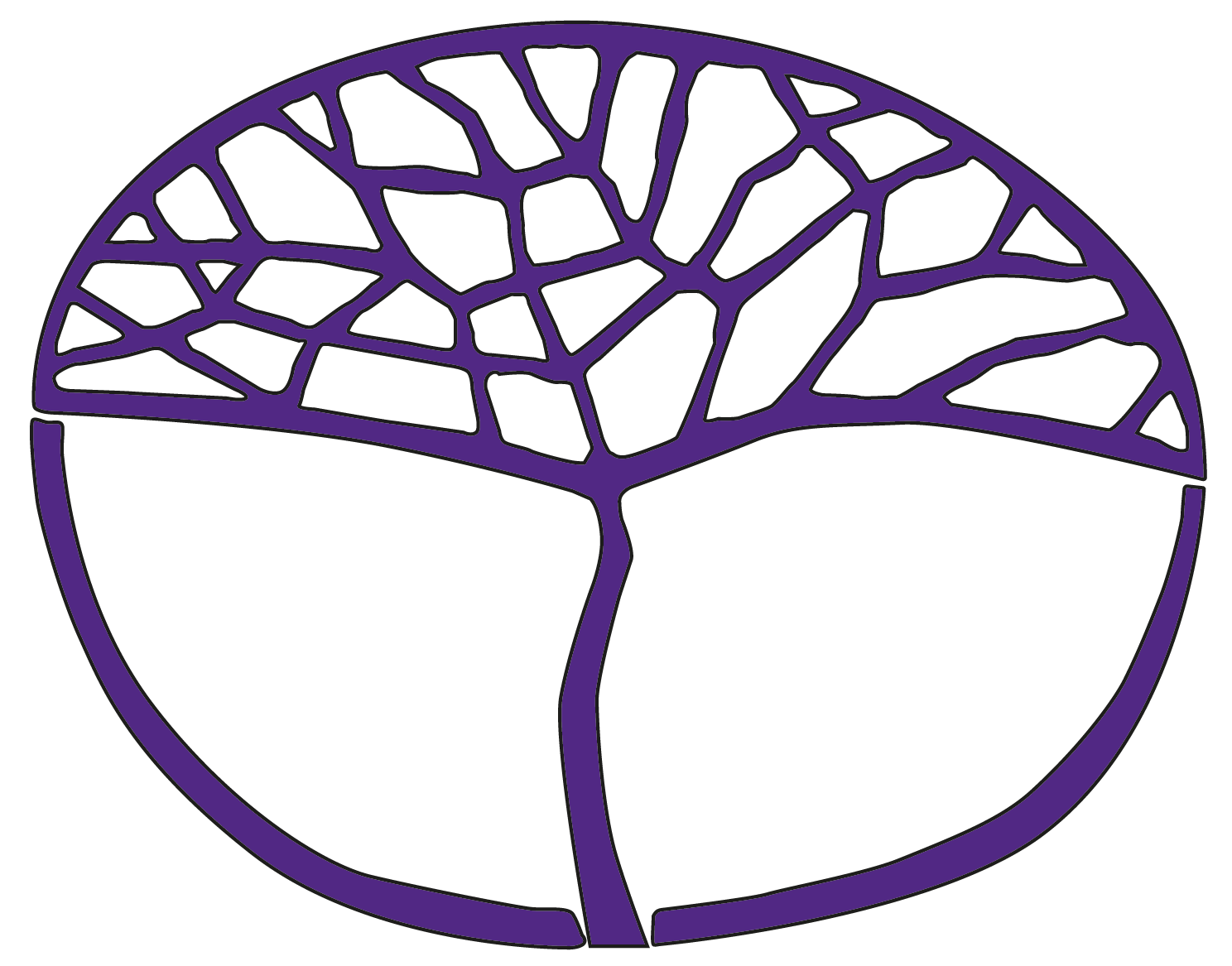 Philosophy and EthicsATAR Year 12Acknowledgement of CountryKaya. The School Curriculum and Standards Authority (the SCSA) acknowledges that our offices are on Whadjuk Noongar boodjar and that we deliver our services on the country of many traditional custodians and language groups throughout Western Australia. The SCSA acknowledges the traditional custodians throughout Western Australia and their continuing connection to land, waters and community. We offer our respect to Elders past and present.Copyright© School Curriculum and Standards Authority, 2015This document – apart from any third party copyright material contained in it – may be freely copied, or communicated on an intranet, for non-commercial purposes in educational institutions, provided that the School Curriculum and Standards Authority (the Authority) is acknowledged as the copyright owner, and that the Authority’s moral rights are not infringed.Copying or communication for any other purpose can be done only within the terms of the Copyright Act 1968 or with prior written permission of the Authority. Copying or communication of any third party copyright material can be done only within the terms of the Copyright Act 1968 or with permission of the copyright owners.Any content in this document that has been derived from the Australian Curriculum may be used under the terms of the Creative Commons Attribution 4.0 International licence.DisclaimerAny resources such as texts, websites and so on that may be referred to in this document are provided as examples of resources that teachers can use to support their learning programs. Their inclusion does not imply that they are mandatory or that they are the only resources relevant to the course.Sample assessment outlinePhilosophy and Ethics – ATAR Year 12 Unit 3 and Unit 4Assessment 
type Assessment type 
weighting Assessment task weightingWhenAssessment taskCritical reasoning20%10%Semester 1Week 3Task 1: Short answer test with questions focused on the structures of argument, cogency, weasel words/phrases and informal fallaciesCritical reasoning20%10%Semester 2Week 3Task 6: Short answer test with questions focused on the structures of argument, cogency, analytic/synthetic statements, complex sentences, conditionals and connectives, and informal fallaciesPhilosophicalanalysis and evaluation20%5%Semester 1Week 5Task 2: Community of inquiry dialogue analysis on the concept of phenomenologyPhilosophicalanalysis and evaluation20%5%Semester 1Week 9Task 3: Extract (passage) analysis and evaluation of an argument on social contract theoryPhilosophicalanalysis and evaluation20%5%Semester 2Week 5Task 7: Community of inquiry dialogue analysis on authenticity and meaningful livesPhilosophicalanalysis and evaluation20%5%Semester 2Week 8Task 8: Extract (passage) analysis and evaluation of argument on the problem of evilConstruction of argument20%10%Semester 1Week 14Task 4: Construction of argument: choice of one question from five questions; arguing for/against a statementConstruction of argument20%10%Semester 2Week 11Task 9: Construction of argument: choice of one question from five questions; arguing for/against a statementExamination40%15%Semester 1Week 15Task 5: Semester 1 Examination: 3 hours duration, using the examination design brief from the 
ATAR Year 12 syllabusExamination40%25%Semester 2Week 15Task 10: Semester 2 Examination: 3 hours duration, using the examination design brief from the 
ATAR Year 12 syllabusTotal100%100%